MUZAHIR 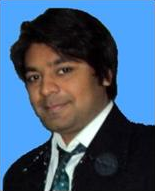 CIVIL ENGINEERRESIDENCE:	DUBAI, UNITED ARAB EMIRATES (VISIT VISA) EXPERIEANCE:		6 YEARSEMAIL ADDRESS: muzahir-394131@2freemail.comGENERAL PROFILE: I consider myself a conscientious adaptable and hardworking individual, confident and committed to succeed in my profession.OBJECTIVE : To share and contribute my skills and knowledge to widen my career path.JOB EXPERIENCE :-        January 2018 to Present.         Position		: Deputy Project ManagerProject	: Bahria Icon tower.Project Information:Pakistan’s tallest building Bahria town ICON TOWER, the Icon tower comprises of two buildings,62- storey office tower and 42- storey apartment tower. One of the most important features of the skyscraper is its 7-level of basement parking space which is first in Pakistan.As A Deputy Project Manager My duties are:Executing of Mall Interior finishing works like Marble & Granite flooring, Partition walls, Wall tiles, Ceiling works, Floor epoxy works.Executing of all machine foundations like RO plant foundations, FIRE PUMP foundations.Check co-ordination drawings. With Fire Fighting, Electrical, Plumbing services.Coordinating with Architects & Consultants for issuing drawings to the contractors.Coordinating with MEP & HVAC teams.Checking quality and safety at site.Certifying bills to the contractors, attending progress meeting & final handing over to operation team.Provide technical backup/clarifications to site supervisors and attend site meeting where required.JOB EXPERIENCE :-March 2013 to 2017. Position Site	: Site Engineer.Project	: Abdulah Shah Ghazi Mizar.Project Information:This is basically the renovation of ancient monument located in Sindh Pakistan.	Having 1 meter raft foundation with 20 meter piles, Rcc structure, waffle slab, facade work precast panels, plaster cast in situ, glass mosaic work, high class marble & granite work, CC jallis cast in situ , Turkish made tiles work, different tiles work on interior and exterior area inspired from Islamic culture.As a Site Engineer my duties are:Site Supervision, Monitoring of daily activities & also planned upcoming activities.Responsible in supervising and monitoring deep pilling (secant, end bearing).Co-ordination with site staff, consultants & client.Supervise all Structural works as per consultant specification and standards while keeping all Safety measurements.Exposure with issues related to Steel, Share plates, embedded plates, continuity trips.Preparation of bar bending schedule of raft, slabs, retaining walls, link beams, columns.Executing and supervising all finishes activities including marble, tile, granite, precast jalli cast in situ,paving,paint and assuring the practices comply with the desired plan and designManaging all Electrical, Plumbing, ICT work.Detailed study of drawings and specifications.Maintaining & managing all site records, drawings, corresponding documents.Skills:Primavera (P6e) at beginner level, MS Office and AutoCAD 2012Bar Bending Schedule, Making Shop Drawing Reading Structural and Architectural drawings. Managerial Skills, Inter Personal Communication Skills, Business.EDUCATIONAL BACKGROUND:-Bachelor of Civil Engineering (BS)University	: SIR SYED UNIVERSITY Of Engineering & Technology. Graduation Date: 2012Position	: 1st DivisionH. S. C (Intermediate)College	: Bahria College NORE 1, KarachiGraduation Date: 2008 Position	: 1st Division S. S. C (Metric)School	: Karachi public School, KarachiGraduation Date: 2006 Position	: 1st DivisionCHARACTER REFERENCES:Can be furnished on request